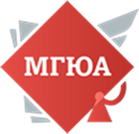 05 октября 2023 года кафедра финансового права Университета имени О.Е. Кутафина (МГЮА) организовала конференцию в гибридном формате в Контрольно-счетной палате Москвы. В конференции приняли участие магистранты и аспиранты МГЮА, представители кафедры финансового права Университета имени О.Е. Кутафина (МГЮА), а также представители Контроль-счетной палаты Москвы.  Со вступительным словом выступил Председатель Контрольно-счетной палаты Москвы Двуреченских Виктор Александрович. Им была обозначена основная миссия КСП Москвы, которая утверждена Решением Коллегии КСП Москвы (протокол от 05.03.2020 № 3/01-13/2020), а именно:- содействие повышению качества государственного (муниципального) управления публичными ресурсами города Москвы в интересах городского сообщества на основе установленных законодательством Российской Федерации и города Москвы полномочий органа внешнего государственного (муниципального) контроля. Для выполнения миссии КСП Москвы с учетом баланса интересов строит свою деятельность в единстве трех ключевых функций: 1) эксперт; 2) партнер; 3) консультант. В ходе рабочей дискуссии обсуждались различные вопросы, посвященные деятельность КСП Москвы. Также были освещены исторические вопросы развития института контрольных органов в мире и России. «Интересным представляет тот факт, что наш орган в своем названии не имеет слово «город», мы называемся Контрольно-счетная палата Москвы. Как можно заметить, слово «город» в нём нет, и это неспроста. Когда составляли закон, посвященной деятельности КСП Москвы, попросту, забыли вписать слово «город», а когда поняли, что ошиблись, менять что-либо было поздно, поскольку со сменой названия пришлось бы менять огромный массив нормативных актов. Конечно, никому это не нужно», - отметил Чегринец Егор Алексеевич. 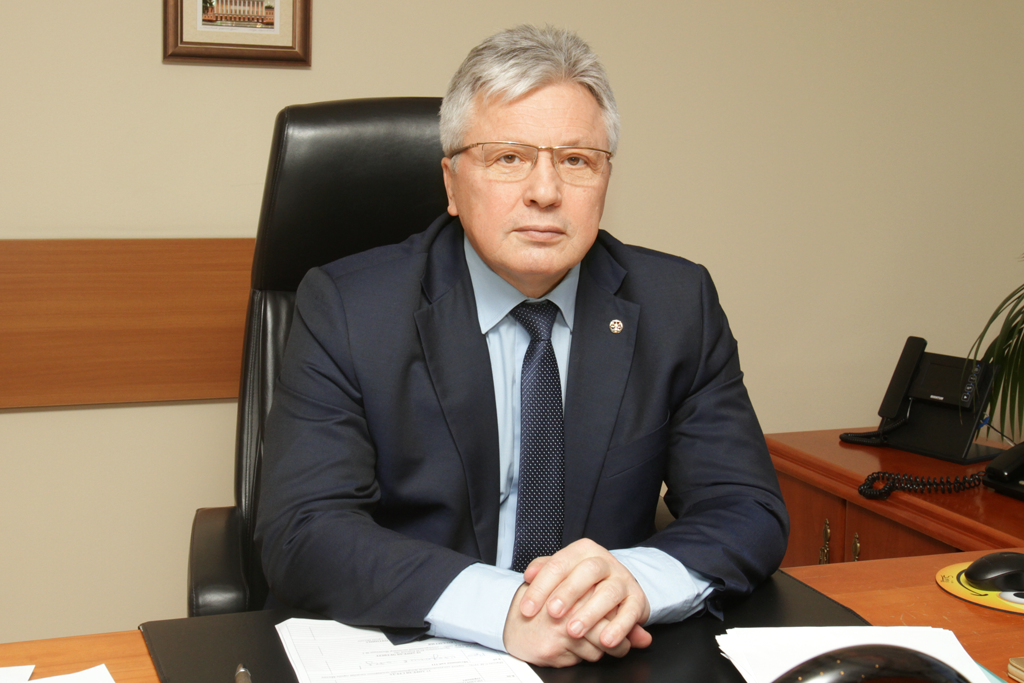 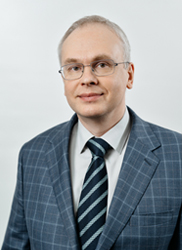 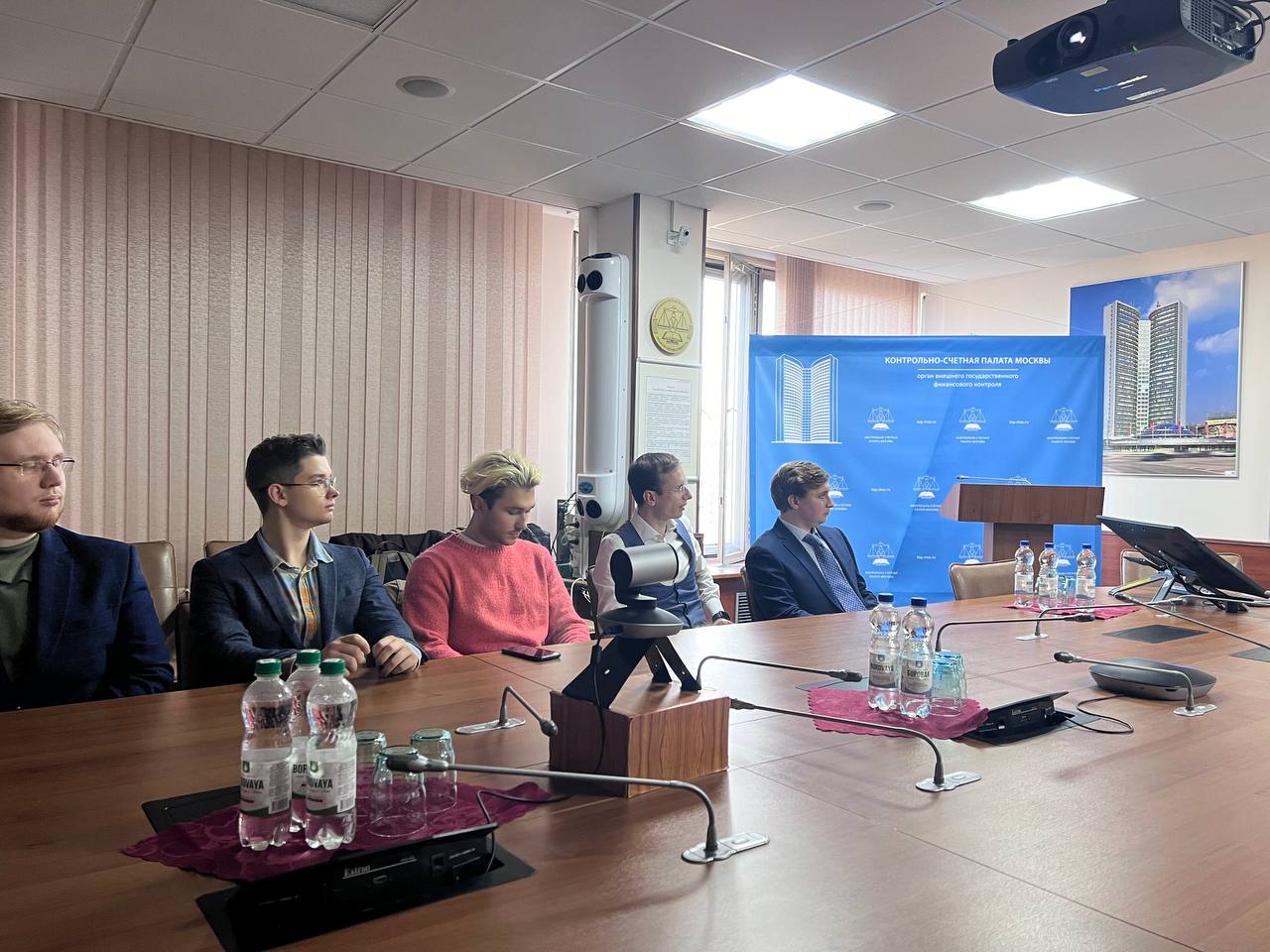 Далее слово было предоставлено действующему аудитору КСП Москвы Чегринец Егору Алексеевичу, он же выступал основным спикером конференции на протяжении трех часов. Он пожелал студентам новых научных достижений, побед и стремления к постоянному развитию. 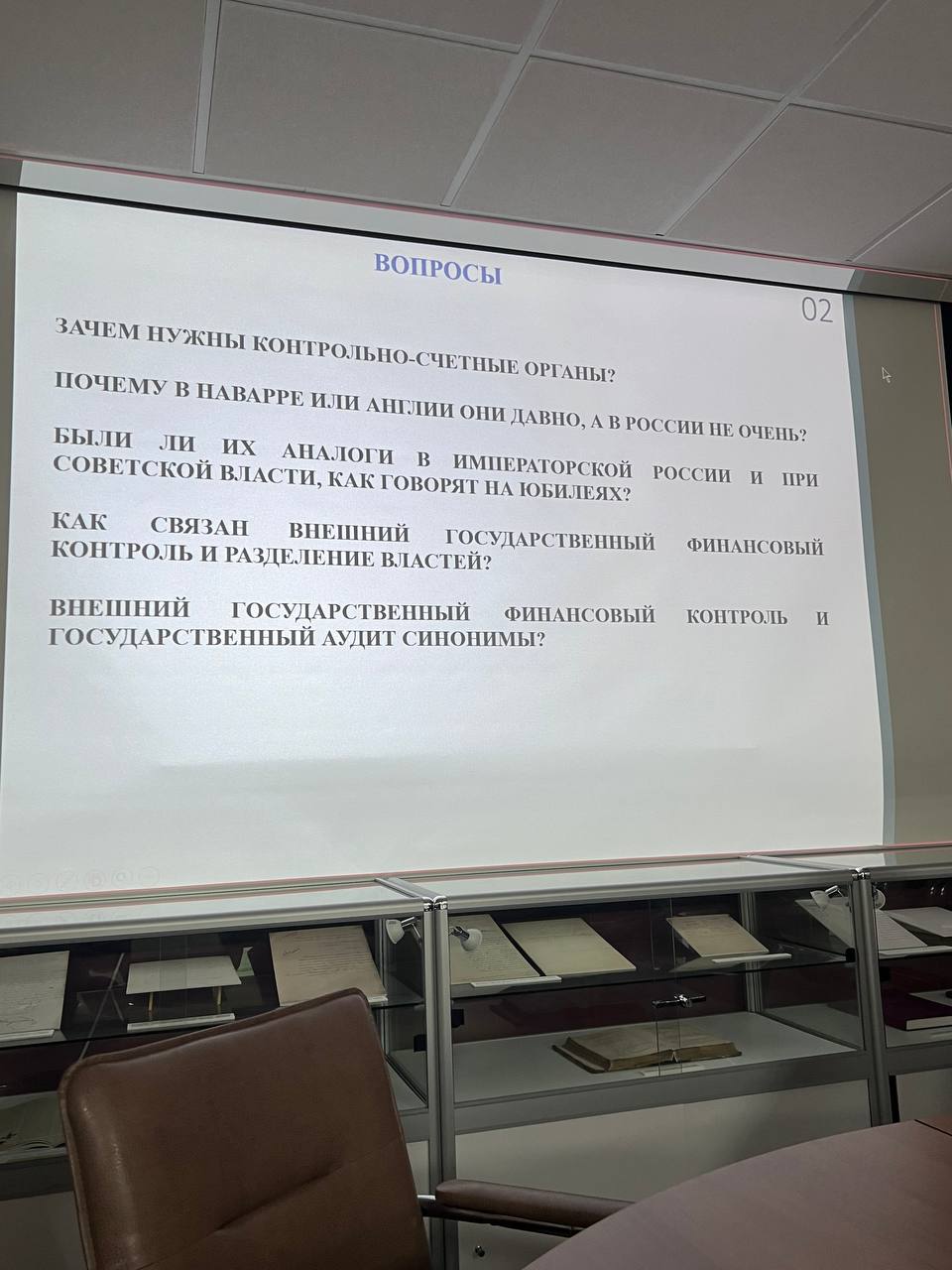 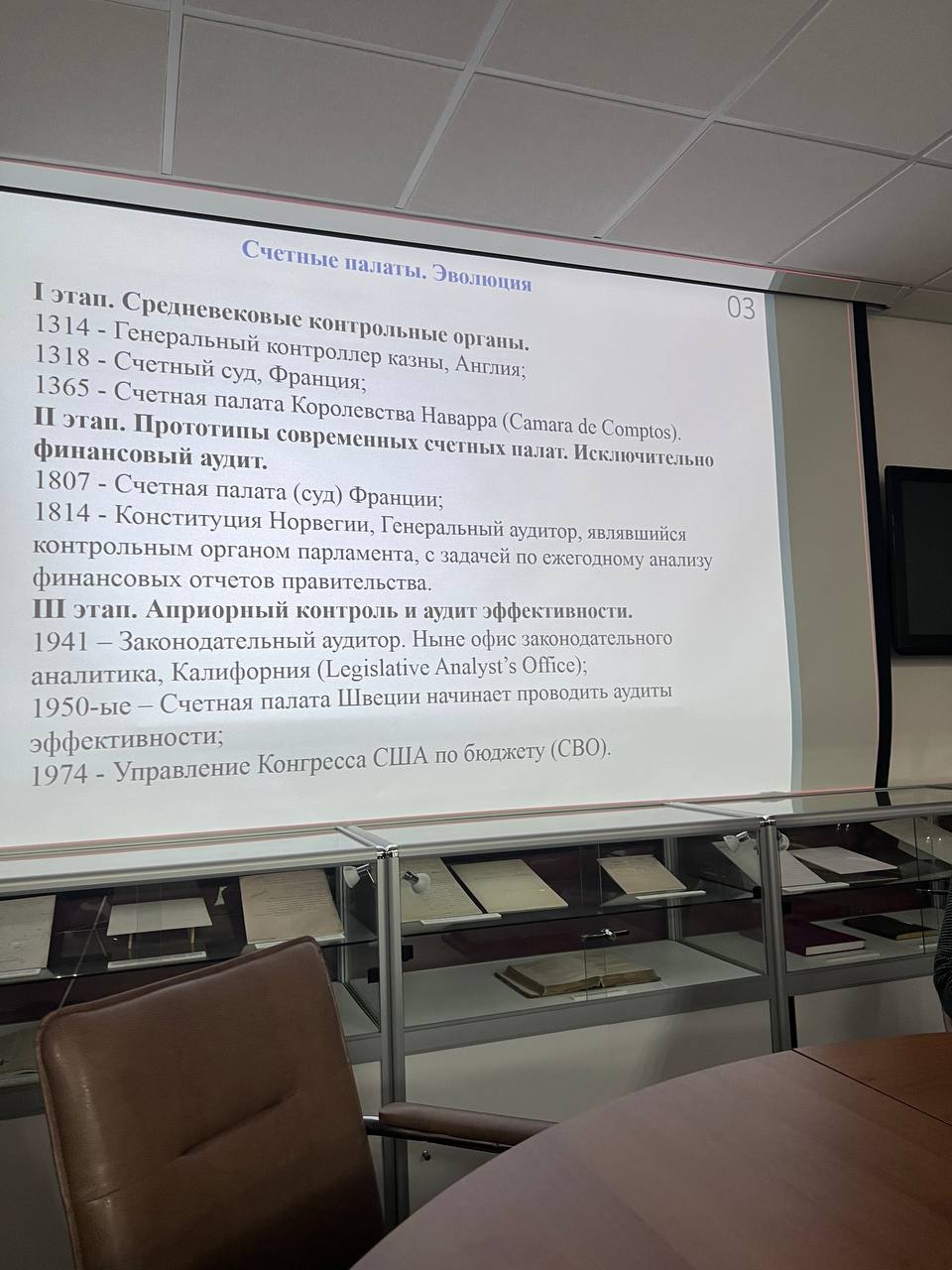 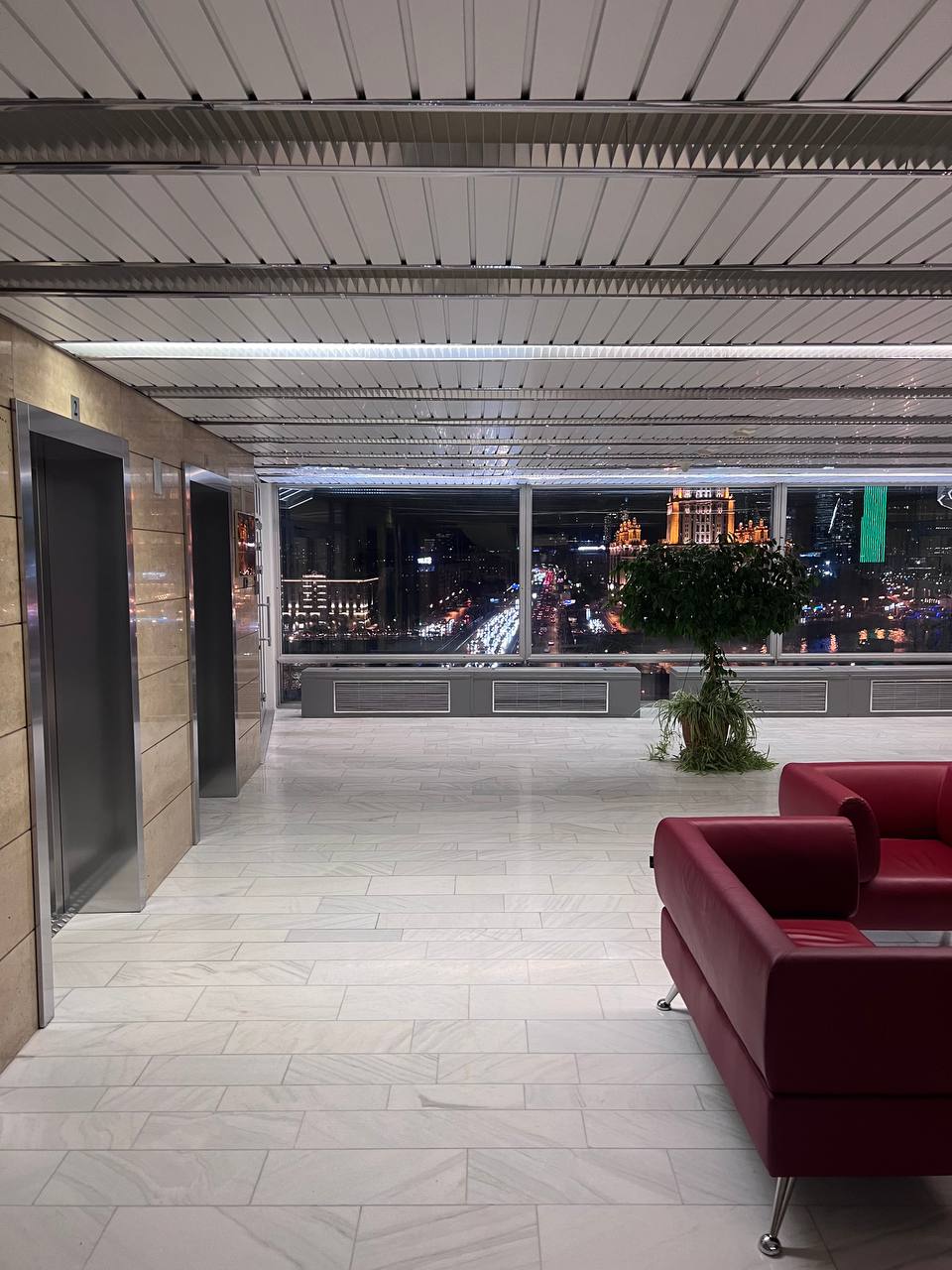 В ходе конференции магистры и аспиранты задавали интересующие их вопросы, развилась небольшая дискуссия относительно полномочий региональных КСП, финансового контроля. В целом, атмосфера была рабочей, наполненной живой речью и интересом как со стороны представителей КСП Москвы, так и со стороны магистров и аспирантов Университета им. О.Е. Кутафина (МГЮА). Выражаем благодарность за принятие участия и ждем вас на новых научных событиях!